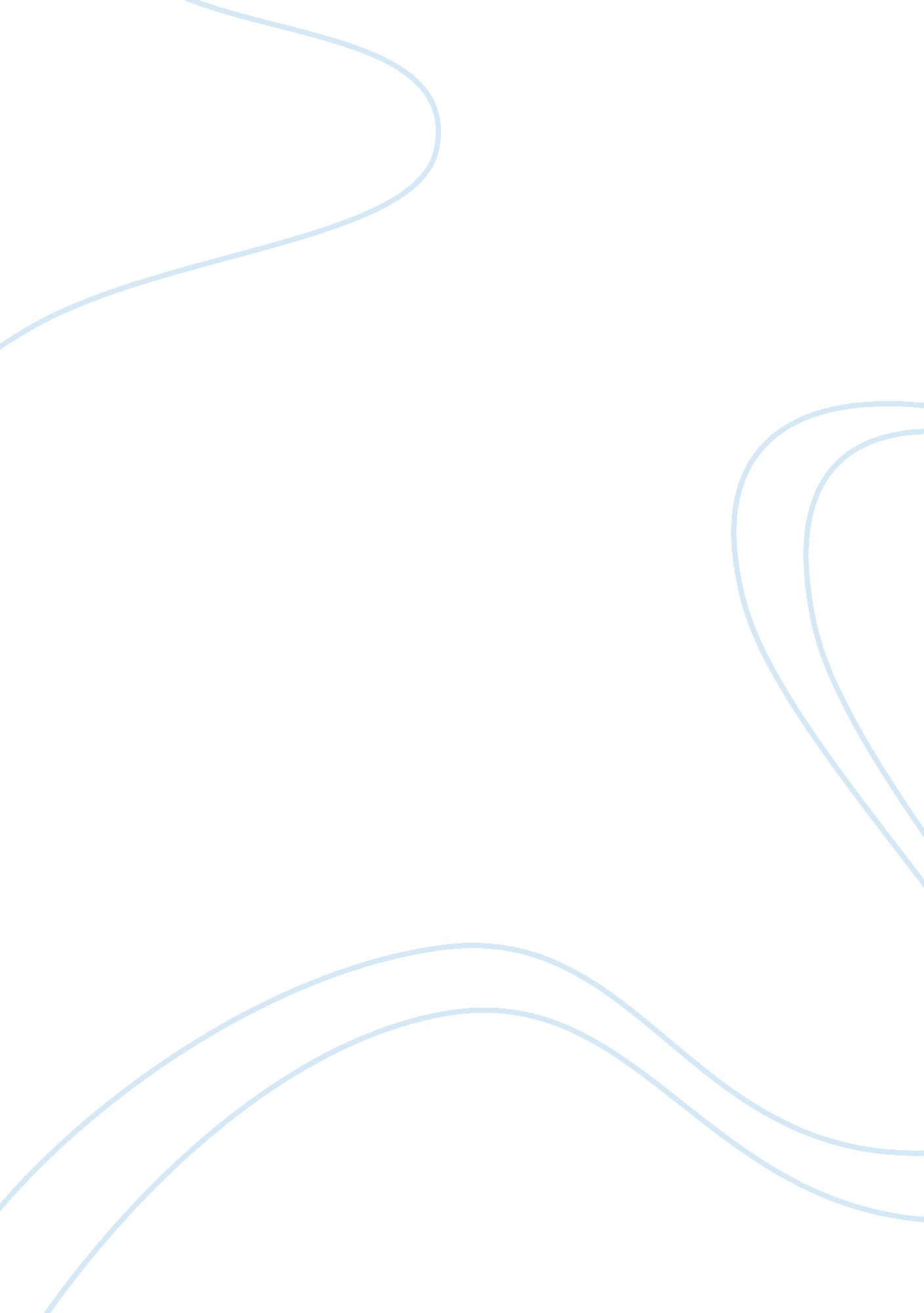 Technology evaluation different time, different placeLiterature, Russian Literature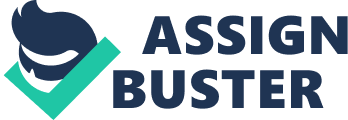 Lotus Live Technology Assessment Questions Assessing the Cultural Practice For the technology selected, answer the questions below: Does the technology: 
Allow for collaboration between individuals in the organization? 
Yes 
No 
Do not know 
Allow for collaboration between teams in the organization? 
Yes 
No 
Do not know 
Allow for collaboration between individuals/teams in the organization and its partners, suppliers and customers? 
Yes 
No 
Do not know 
Help identify experts in subject areas? 
Yes 
No 
Do not know 
Allow for the identification of communities-of-practice in subject areas? 
Yes 
No 
Do not know 
Allow users to set up a personal profile that can be found in searches by others? 
Yes 
No 
Do not know 
Total score for the cultural practice dimension (add up scores): _6____ 
Divided by 6 = ____1_______average 
Assessing the Economic Dimension 
For the technology selected, answer the questions below: Does the technology: 
Help reduce the amount of time working on tasks? 
Yes 
No 
Do not know 
Allow you to easily transfer different media types to co-workers? 
Yes 
No 
Do not know 
Permit accurate auditing for usage and cost? 
Yes 
No 
Do not know 
Reduce the effort of working together? 
Yes 
No 
Do not know 
Reduce the time spent searching for information? 
Yes 
No 
Do not know 
Make completing tasks easier? 
Yes 
No 
Do not know 
Total score for the Economic Dimension (add up scores): __5___ 
Divided by 6 = __0. 83_________average 
Assessing the Political Dimension 
For the technology selected, answer the questions below: Does the technology: 
Help you reach relevant peers / experts? 
Yes 
No 
Do not know 
Support you in reaching responsible managers? 
Yes 
No 
Do not know 
Encourage collaboration among managers / supervisors? 
Yes 
No 
Do not know 
Help you achieve your performance goals? 
Yes 
No 
Do not know 
Aid you in valuing the efforts of co-workers? 
Yes 
No 
Do not know 
Meet the expectations set forth in your job description? 
Yes 
No 
Do not know 
Total score for the Political dimension (add up scores): __6___ 
Divided by 6 = _____1______average 
Assessing the Organizational Outcomes 
For the technology selected, answer the questions below: Does the technology: 
Enable your team to do tasks more quickly? 
Yes 
No 
Do not know 
Improve your team´s job performance? 
Yes 
No 
Do not know 
Increase your team´s productivity? 
Yes 
No 
Do not know 
Help team members understand different working behaviors? 
Yes 
No 
Do not know 
Encourage effective working relationships among team members? 
Yes 
No 
Do not know 
Change the way team members interact with each other? 
Yes 
No 
Do not know 
Total score for the Organizational Outcomes (add up scores): __6___ 
Divided by 6 = ____1_______average 
Assessing the Technological Dimension 
For the technology selected, answer the questions below: Does the technology: 
Work fully on the PC provided to you? 
Yes 
No 
Do not know 
Work fully on the mobile device provided to / used by you? 
Yes 
No 
Do not know 
Integrate with information and applications in your internet? 
Yes 
No 
Do not know 
Connect you to others in remote parts of the organization? 
Yes 
No 
Do not know 
Enable central storage / retrieval of correspondence? 
Yes 
No 
Do not know 
Integrate with other collaborative technologies? 
Yes 
No 
Do not know 
Total score for the Technological Dimension (add up scores): __6___ 
Divided by 6 = _____1______average 
Cultural Practice Dimensions 
LotusLive builds effective cultures in organizations since it allows collaboration through a cloud delivered online technology that combines social networking , messaging, web conferencing tools and online collaboration. It also helps identify experts and communities of practice in subject areas, through its Support of Lotus® Connections 3. 1 features for LotusLive communities, activities, and forums features. 
Economic dimension 
The Lotuslive Note provides service pack comprising of emailing, instant messaging, calendaring and contact management. All these features come as a service to aid in managing one’s messaging system. LotusLive Event, meetings and event mapping features offers efficient web conferencing that can accommodate up to 1000 attendees. Through these features, both time and money are saved. 
Political Dimension 
Through the Dashboard, users are able to interact and invite other managers and communities that share same ideas. It allows chatting and mapping where live conferences are accessible. This feature aids the management to evaluate their working habits with other organizations 
Organizational Outcomes 
With the combination of different applications, businesses are able to cut on costs related to information dissemination and collection. As a result, organizations experience increased profits while developing better working conditions. Furthermore, the business image is boosted and employees are motivated. The program allows firms to compare their results online through the community invitation feature and the messaging feature helps employees to communicate timely about important issues. 
Technological Dimensions 
The Lotus Live is compatible with other collaborative technologies e. g. Mozilla Firefox and Microsoft’s bundled online collaborative offerings. It worked well on my PC and Nokia C5. Lotus live Engage enables users to interact with correspondents both within and outside their organizations since it manages contacts and projects online. From my test, security is not a problem as communications are encrypted by the SSL technology (Hoskins, 2010). 
Overall, Lotus Live is an easy to use program that works well in many PCs and mobile phones that are internet enabled. With the Engage feature, businesses are able to interact cheaply and on time, which saves time and costs. Its meeting, conferencing and event map options help multinational organizations and/ or those with different branches, keep in touch without, as it is compatible with social networks like Twitter and Face book. Additionally, iNote and file manager within the same program make working easy. Thus, I would highly recommend this technology since it is cost minimizing, boosts workers moral and enables one to find relevant peers. 

Reference 
Hoskins, J. (2010). Gaining a Competitive Advantage with IBM Lotus Collaboration Software. Florida: Maximum Press. 